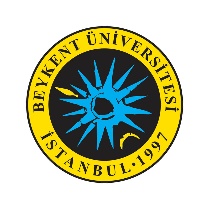 T.C.BEYKENT ÜNİVERSİTESİFEN BİLİMLERİ ENSTİTÜSÜDOKTORA TEZ İZLEME KOMİTESİ ARA RAPOR FORMUÖĞRENCİNİN,ÖĞRENCİNİN,Öğrenci NoAdı ve SoyadıAnabilim DalıProgramıAra Rapor Dönemi   Ocak-Haziran 20….                      Temmuz-Aralık 20.…   Ocak-Haziran 20….                      Temmuz-Aralık 20.…   Ocak-Haziran 20….                      Temmuz-Aralık 20.…Toplantı Tarihi……/…../20….Toplantı SaatiAra Raporun Sayısı Tez Konu Önerisi      1      2      3      4      5     Tez Konu Önerisi      1      2      3      4      5     Tez Konu Önerisi      1      2      3      4      5    Tez BaşlığıTez Çalışmasının Değerlendirilmesi    Başarılı                                            Başarısız    Başarılı                                            Başarısız    Başarılı                                            BaşarısızTez Çalışmasının Değerlendirilmesi     Oybirliği                                         Oyçokluğu     Oybirliği                                         Oyçokluğu     Oybirliği                                         OyçokluğuTEZ İZLEME KOMİTESİ ÜYELERİTEZ İZLEME KOMİTESİ ÜYELERİTEZ İZLEME KOMİTESİ ÜYELERİTEZ İZLEME KOMİTESİ ÜYELERİUnvanı, Adı-SoyadıÜniversitesi/ Anabilim DalıİmzaTez DanışmanıÜyeÜye     MADDE 39– (1) Doktora yeterlik sınavını başarı ile tamamlayan öğrenci, en geç altı ay içinde, yapacağı araştırmanın başlığını, konusunu, amacını, yöntemini ve çalışma planını kapsayan tez önerisini Tez İzleme Komitesi önünde sözlü olarak savunur. Öğrenci savunma talebini, danışmanınca onaylanan dilekçesi ile enstitü yönetimine bildirir. Öğrenci, tez önerisi ile ilgili yazılı raporunu sözlü savunmadan en az on beş gün önce Tez İzleme Komitesi üyelerine dağıtır.     (2) Tez izleme komitesi, öğrencinin sunduğu tez önerisinin kabul, düzeltme veya reddedileceğine salt çoğunlukla karar verir. Düzeltme için bir ay süre verilir. Bu süre sonunda kabul veya red yönünde salt çoğunlukla verilen karar, enstitü anabilim dalı başkanlığınca işlemin bitişini izleyen üç iş günü içinde enstitüye tutanakla bildirilir.    (3) Tez önerisi reddedilen öğrencinin gerekçeli yazılı talebi ile yeni bir danışman, yeni bir tez konusu belirlenebilir veya yeni bir Tez İzleme Komitesi oluşturulabilir. Tez önerisiyle ilgili çalışmaya aynı danışmanla devam eden bir öğrenci, üç ay içinde; danışman ve tez konusu değiştirilen bir öğrenci ise, altı ay içinde tekrar tez önerisi savunmasına girer. Tez önerisi bu savunmada da reddedilen ya da süresi sonunda savunmaya girmeyen öğrencinin enstitü ile ilişiği kesilir.   (4) Tez önerisi kabul edilen öğrenci için tez izleme komitesi, Ocak-Haziran ve Temmuz-Aralık ayları arasında birer defa olmak üzere yılda iki kez toplanır. Tez izleme komitesi toplantıları en az dört ay aralıklarla gerçekleşir. Öğrenci, toplantı tarihinden en az bir ay önce komite üyelerine yazılı bir rapor sunar. Bu raporda o ana kadar yapılan çalışmaların özeti ve bir sonraki dönemde yapılacak çalışma planı belirtilir. Öğrencinin tez çalışması, komite tarafından “başarılı” veya “başarısız” olarak belirlenir. Başarılı sonuçlanan tez izleme komitesi toplantılarının ardından en geç iki hafta içinde tez danışmanı tarafından hazırlanan ilerleme raporu enstitüye iletilir.   (5) Tez izleme komitesi tarafından üst üste iki kez veya aralıklı olarak üç kez başarısız bulunan öğrencinin enstitü ile ilişiği kesilir.   (6) Tez önerisi savunmasına geçerli bir mazereti olmaksızın birinci fıkrada belirtilen sürede girmeyen öğrenci başarısız sayılarak tez önerisi reddedilir.